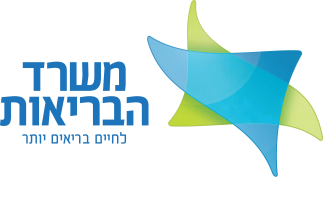 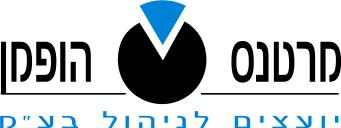 שאלון למתמחה המבקש מלגה להתמחות בפסיכולוגיהיש למלא את השאלון ולהחזירו במייל חוזר לכתובת: eitan@mertens-hoffman.com  שם משפחה:___________________שם פרטי _________________ת.ז.___________________ כתובת: רחוב______________________ מס'__________ עיר__________________________טלפון:_____________________ פלאפון: __________________________דואל:________________________________@_____________תחום התמחות: קליני ,  רפואי,  שיקומי ,  התפתחותי   הקף בעיגולאם הינך מתמחה בתחום הקליני / רפואי ציין את התחום:  ילדים,  מבוגרים  הקף בעיגולהאם עולה חדש / תושב חוזר: כן,  לא.  הקף בעיגול  שנת עליה ___________ (יש לצרף  אישור ממשרד הקליטה)הזמן שנשאר לך לסיום ההתמחות:  שנה,   שנתיים,   שלוש שנים,  ארבע שנים   הקף בעיגולמסגרת ההתמחות שנותרה לך:    קליני  -  אשפוז,    מרפאה,    שניהם   הקף בעיגולרפואי -   אשפוז,    מרפאה,     שניהם   הקף בעיגולהתפתחותי – מכון להתפתחות הילד,   מסגרת אחרת,    שניהם   הקף בעיגולשיקומי -  מסגרת ראשונה,  מסגרת שנייה,   שניהם    הקף בעיגולהאם יש בידך אישור מהוועדה המקצועית כזכאי לקבל מלגה: כן,  לא.  הקף בעיגול   וצרף  האישור                              במידה ואין בידך אישור על זכאות למלגה, עליך לפנות ישירות לוועדה המקצועית לצורך קבלת זכאות למלגה.באיזו שנה אושרה בקשתך לזכאות למלגה: _____________.האם בידך תואר מומחה  בתחום אחר בפסיכולוגיה: כן,   לא  הקף בעיגול   באיזה תחום __________.האם הינך בעל מוגבלות המקשה על קבלתך למקום התמחות: כן,  לא   הקף בעיגול   וצרף אישור ביטוח לאומי על קביעת דרגת נכות. מילוי  סעיף זה הינו רשות ולא חובה, הפרטים מתבקשים ע"מ לשקול ,במקרים המתאימים, העדפה מתקנת לאנשים בעלי מוגבלות.         